2.2.5. Lagebeziehungen von GeradenGleichungenI und IIGleichungenI' un II'rechnerische LösungzeichnerischeLösungm1 ≠ m2genau eine Lösung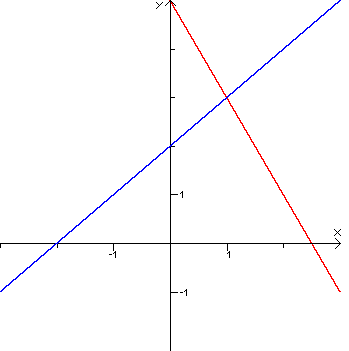 Die Geraden schneiden sich in genau einem Punkt.m1 = m2 n1 ≠ n2keine Lösung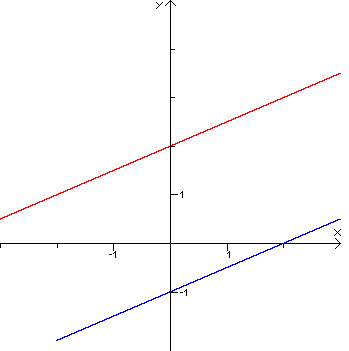 Die Geraden schneiden sich nicht. Sie liegen parallel.m1 = m2 n1 = n2unendlich viele Lösungen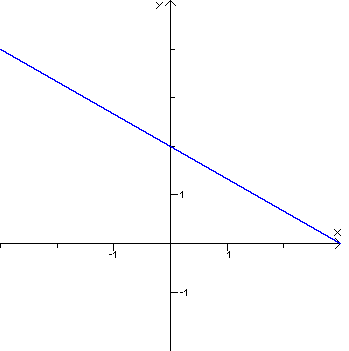 Die Geraden sind identisch. Sie schneiden sich in unendlich vielen Punkten.